Name………………………………………………………………………………Index No……………..School…………………………………………………………………………..	Date………………….Candidate’s signature…………………………………..121/1MATHEMATICSPAPER 1TRIAL 1 EXAMSTIME: 2 ½ HOURSPAVEMENT  FORM 4 TRIAL 1  EXAMINATION 2021/2022Kenya certificate of secondary education (K.C.S.E)INSTRUCTIONS TO THE CANDIDATES:1. 	Write your name and Index number in the spaces provided at the top of this page.2.	 This paper consists of two sections: Section l and Section II.3. 	Answer all questions in section l and any Five in Section II4. 	Show all the steps in your calculations, giving your answers at each stage in the spaces below 	each question.5. 	Marks may be given for correct working even jf the answer is wrong.6. 	Non- programmable silent electronic calculators and KNEC Mathematical tables may be used.For Examiners’ Use OnlySECTION ISECTION IIThis paper consists of 17 Printed pages. Candidates should check to ascertain that all pages are printed as indicated and that no questions are missing.SECTION I (50 Marks)Answer ALL Questions in this SectionEvaluate without using tables or calculator. 										(3 Marks)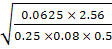 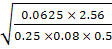 Simplify.										(3 Marks)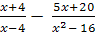 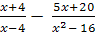 Evaluate without using log tables.								(3 Marks)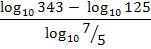 Solve the following inequalities and represent the solution on a single number line.		(3 Marks)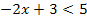 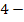 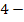 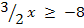 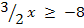 The scale of a map is 1: 200. Calculate the actual area of a triangular field whose sides are 6cm, 8cm and 10cm on the map.											(4 Marks)24 mean each working 10 hours a day take 4 days to complete a piece of work. How many more days will it take 15 men each working 8 hours a day to complete the same piece of work.			(3 Marks)Find the value of  in 						(3 Marks)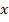 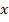 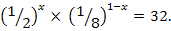 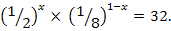 The figure below shows a circle ABCD, centre O. BO is perpendicular to the diameter AOD and ∠COD = 42°.								 D			   C	  A                       BCalculate:∠CAD											(2 Marks)∠BAC											(2 Marks)Given that  find without using tables.																				(2 Marks)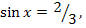 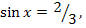 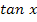 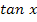 A three digit number is such that twice the hundreds digit is more than the tens digit by 2. The units digit is thrice the hundreds digit. When the digits are reversed, the number is increased by 594. Find the number.														(4 Marks)If  calculate the ratio m : n.						(3 Marks)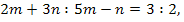 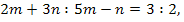 A dealer sells a car battery to a customer at a profit of 22%. The customer sells it to a friend for Sh.4800, at a profit of 8%. Find: -How much it cost the dealer to buy the battery.						(2 Marks)How much it cost the dealer to buy the battery.						(2 Marks)Given vectors  and  are parallel, find the value of a, hence calculate.															(3 Marks)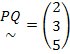 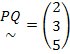 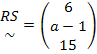 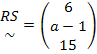 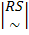 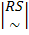 Find the greatest common factor of  and . Hence factorise completely the expression  	.					                    				(3 Marks)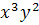 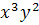 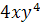 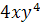 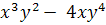 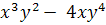 Express 2.4545………. in the form  where  and  are integers and   		(3 Marks)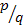 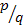 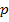 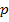 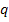 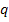 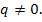 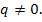 Given that  and , find the percentage error in 				(3 Marks)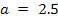 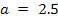 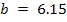 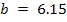 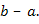 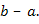 SECTION II (50 Marks)Answer any FIVE Questions in this Section.Towns A and B are 580km apart. A matatu started from town A and travelled towards town B at an average speed of 90km/h at 7.30 a.m. One and a half hours later a car travelled from town B towards town A at an average speed of 120km/h.			At what time did the two vehicles meet?							(2 Marks)How far from B did the two vehicles meet?							(2 Marks)If the matatu took a total of 30 minutes to drop and pick travellers along the way, calculate the time it arrived at town B.										(2 Marks)A rally driver starts from B towards A at 10.00 a.m. at an average speed of 180km/h.At what time did the rally driver overtake the car?					(2 Marks)How far from A did the rally driver overtake the car?				(2 Marks)The figure below shows marks obtained by 60 students in a test.Calculate the mean mark.									(3 Marks)Calculate the median.										(3 Marks)State the modal class.										(1 Mark)Represent the information on a histogram.							(3 Marks)The figure shows the cross-section of a cylindrical tank containing some oil and lying horizontally. The tank is 4m long.O is the centre of the circle, radius 14m. ∠AOB=120°.				        B  		          A 			Oil 			  C Calculate: The length of chord AB.									(2 Marks)The area of segment ABC.									(3 Marks)The volume of oil in the tank.									(2 Marks)The area of the tank in contact with the oil.							(3 Marks)Given that, complete the following table and use it to answer the questions that follow.														(2 marks)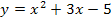 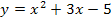 Using a scale of 1cm to represent 1 unit on both axes plot the graph of.															(3 Marks)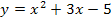 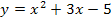 On the same grid draw the line.							(3 Marks)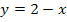 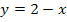 Use your graph to estimate the roots of the equation.						(2 Marks)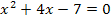 Give the least value of for the curve.					(1 Mark)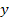 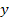 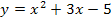 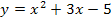 Give the range of values of  for which  is less than or equal to 2.																(1 Mark)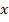 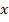 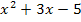 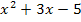 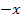 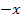 The vertices of a triangle are at  ) and  Under a rotation R, the images of A and B are  and  respectively.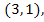 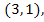 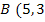 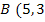 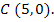 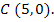 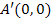 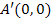 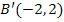 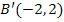 Draw the two triangles on the Cartesian plane.						(2 Marks)Find the centre and angle of rotation                                                    			(2 marks)State the coordinates of  the image of C.                                                 			(1 mark)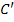 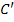 Triangle  is reflected in the line  to get A2B2C2. Draw triangle A2B2C2. State the coordinates of A2B2C2.                                                              				(2 marks)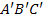 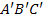 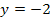 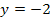  is the image of A2B2C2 under an enlargement centre (0, -5) and scale factor = 2. Draw  and state its coordinates.                                    				(3 marks)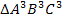 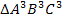 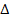 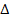 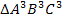 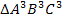 Three straight lines L1,  L2 and L3 are such that; L1 cuts the y-axis at  and has a gradient of 2.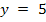 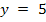 L2 is perpendicular to L1 at the point where L1 cuts the x-axis.L3 is parallel to L2 and passes through the point (1, 2).Find the equations in the form  of 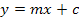 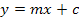 L1											(2 Marks)L2											(2 Marks)L3											(2 Marks)Determine the coordinates of the point at which L3 is perpendicular to L1.			(3 Marks)Use a ruler and a pair of compasses only to construct a triangle ABC with AB = 3.8 cm, BC = 4.2 cm and ∠ABC=75°.                                                                          					(2 marks)Measure AC.											(1 Mark)Drop a perpendicular from B to meet AC at N. Measure BN and AN.			(2 Marks)Calculate the area of.									(2 Marks)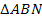 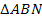 Construct a perpendicular bisector of AB and BC to meet at O. Use OA as the radius to draw a circle.Find the area of the circle.									(3 Marks)In the figure below AN = ¼ AB and OM = 2/3 OB. OA = a and OB = b. The lines AM and ON intersect at point.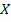 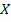     A					      N			a						   X   		       O	          b	M				BExpress in terms of  and .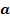 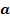 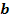 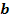 ONAMANABMB123456789101112131415161718192021222324Marks10-1920-2930-3940-4950-5960-6970-7980-8990-99No. of pupils22382313621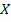 -6-5-4-3-2-10123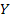 